* conjoint déjà établi dans le pays ou pouvant justifier d’une embauche dans le pays au plus tard à la date du début du contratDiplômes Enseignement Supérieur – Université – Admissibilités concoursAdmissibilité à un concours du MEN (précisez…) :Qualifications Professionnelles Langues étrangères :Autres : à préciser______________________________________________________________________________________________________________________________________________________________________________________________________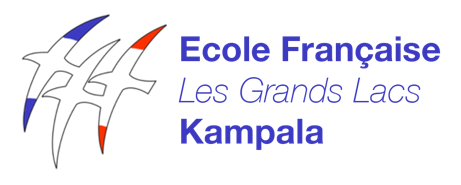 FICHE DE RENSEIGNEMENTSAnnée scolaire 2021-2022.Photographie FICHE DE RENSEIGNEMENTSAnnée scolaire 2021-2022.ETAT CIVILNom d’usage :                          				Nom de famille :                          Prénoms :                               Sexe	 Féminin 	 MasculinNé(e) le :            				à (ville, pays)	       Nationalité :                               Double nationalité (si oui, laquelle ?) :                     Situation de famille	 célibataire	 marié(e) 	 pacsé(e)	 divorcé(e)  séparé(e) de droit			 veuf (ve)             Date de l’événement :                Adresse au moment de la candidatureAdresse (N°, voie) :                                                                            Code postal :                	Ville                          	Pays                          Téléphone fixe :                          	Mobile                                    Courriel de l’agent : 	                          @                          Conjoint (mariage ou PACS)Suivez-vous votre conjoint*? 	 oui 	 non 	Votre conjoint vous accompagnera-t-il/elle en poste ?	 oui 	 non 		Nom d’usage 	                              	Nom de famille                                     Prénoms	                                                       Né(e) le                          		à (ville, pays)	                                   Nationalité :                          		Double nationalité (si oui, laquelle ?) :                     Ville de résidence :                                   	Pays de résidence :Nom de l’employeur :                                              Adresse de l’employeur :                                                                            Enfants à charge au 01/09/2020 (rentrée 2020)Enfants à charge au 01/09/2020 (rentrée 2020)Nombre d’enfants à chargeNomPrénomDate de naissanceRécapitulatif de carrièreIndiquez dans ce tableau, sans aucune interruption, les dates de début et de fin des 5 dernières affectations et/ou positions que vous avez connues. * Activité, détachement, disponibilité, congés divers (parental, de formation, mobilité…)Récapitulatif de carrièreIndiquez dans ce tableau, sans aucune interruption, les dates de début et de fin des 5 dernières affectations et/ou positions que vous avez connues. * Activité, détachement, disponibilité, congés divers (parental, de formation, mobilité…)Récapitulatif de carrièreIndiquez dans ce tableau, sans aucune interruption, les dates de début et de fin des 5 dernières affectations et/ou positions que vous avez connues. * Activité, détachement, disponibilité, congés divers (parental, de formation, mobilité…)Récapitulatif de carrièreIndiquez dans ce tableau, sans aucune interruption, les dates de début et de fin des 5 dernières affectations et/ou positions que vous avez connues. * Activité, détachement, disponibilité, congés divers (parental, de formation, mobilité…)Récapitulatif de carrièreIndiquez dans ce tableau, sans aucune interruption, les dates de début et de fin des 5 dernières affectations et/ou positions que vous avez connues. * Activité, détachement, disponibilité, congés divers (parental, de formation, mobilité…)duauposition*établissement-ville-paysfonctionAnnéeDiplômeLieu d’obtentionLangueA1A2B1B2Fait à                          	le           Signature du candidat